Při modlitbě růžence světla si připomínáme Ježíšovo působení mezi lidmi. Jeho řeč, zázraky, pomoc, modlitby. Tím vším lidem přibližoval …………………………………………….……. (viz tajenka)BLAHOSLAVENSTVÍ- PROGRAM SPÁSY ČLOVĚKAPŘIŘAĎTE K LEVÉMU SLOUPCI ODPOVÍDAJÍCÍ SOUVĚTÍ ZE SLOUPCE PRAVÉHO A OZNAČTE HO STEJNOU ČÍSLICÍ.SPRÁVNOST VÝSLEDKU SI MŮŽETE ZKONTROLOVAT V Mt 5, 3 - 12ÚKOL:Jednotlivé obrázky se rozstřihají na puzzle. Z druhé strany jsou otázky, na které děti hledají odpovědi.… KTERÝ BYL POKŘTĚN V JORDÁNUKristus byl pokřtěn v dospělosti. Od tohoto okamžiku začíná jeho působení mezi lidmi.Mt 3, 13 – 17OTÁZKA:PŘEČTI SI TEXT A ZKUS SE ZAMYSLET, ZDA NÁŠ KŘEST MÁ NĚCO SPOLEČNÉHO S KŘTEM JEŽÍŠOVÝM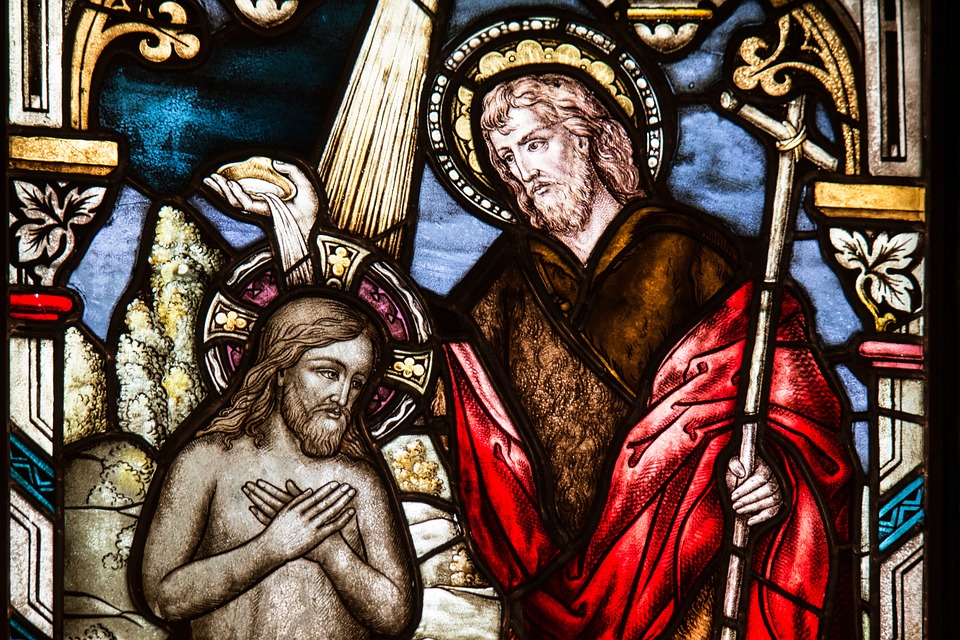 … KTERÝ USTANOVIL EUCHARISTIILk 22, 14 – 20Ex 34, 27 – 28OTÁZKY:CO MAJÍ TYTO TEXTY SPOLEČNÉ?ZKUS SE ZAMYSLET, CO PODLE TEBE
 ZNAMENÁ „VYDAT SVOJE TĚLO A „PROLÍT SVOU KREV“ ZA NÁS.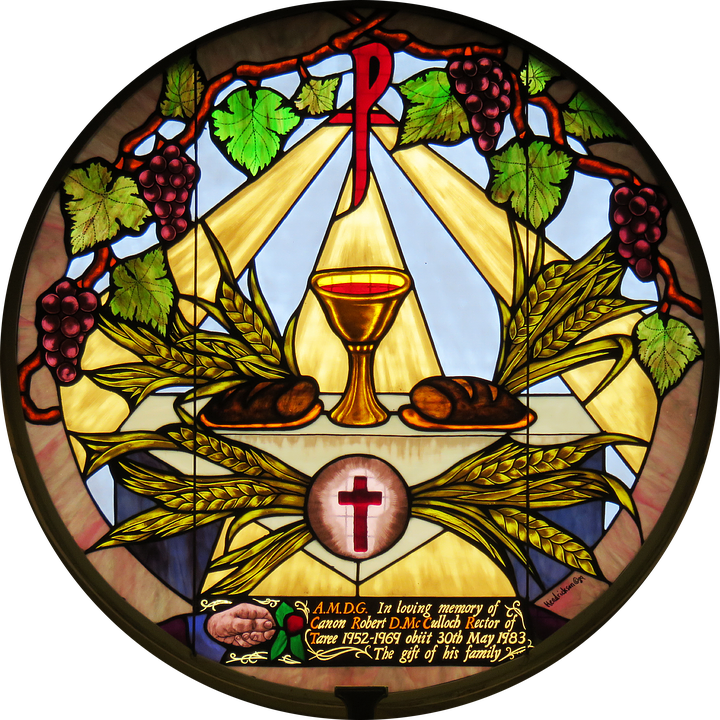 ČAROU SPOJTE UDÁLOSTI TAK, JAK K SOBĚ PATŘÍSPRÁVNOST ŘEŠENÍ NALEZNETE  „U NÁS“ČAROU SPOJTE UDÁLOSTI TAK, JAK K SOBĚ PATŘÍSPRÁVNOST ŘEŠENÍ NALEZNETE  „U NÁS“PŘED VÁMI LEŽÍ OBRÁZKY PATŘÍCÍ K SLAVENÍ VELIKONOC. NĚKTERÉ JSOU SOUČÁSTÍ ŽIDOVSKÝCH OSLAV, JINÉ KŘESŤAŇSKÝCH. OBRÁZKY SE NÁM VŠAK POMÍCHALY. ZKUSTE JE SPRÁVNĚ ROZTŘÍDIT PODLE NADPISŮ.SPRÁVNOST ŘEŠENÍ NALEZNETE 
„U NÁS“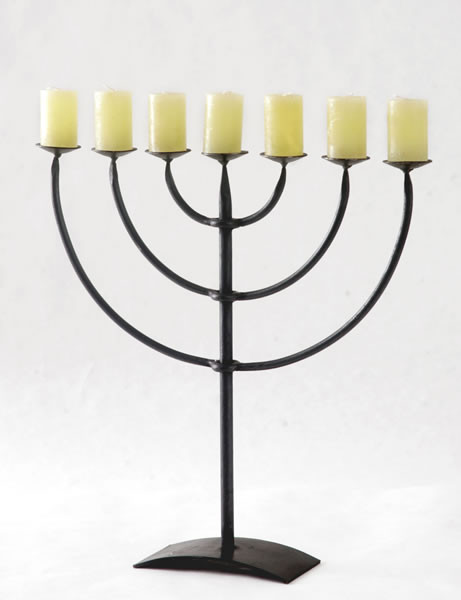 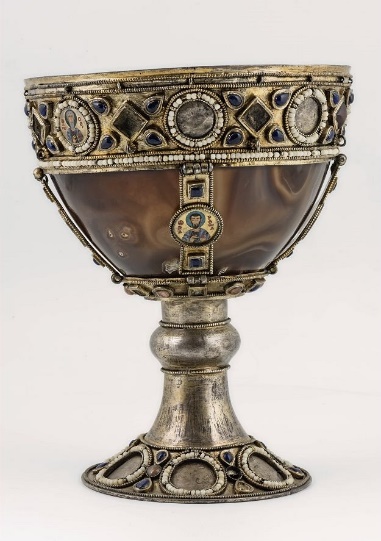 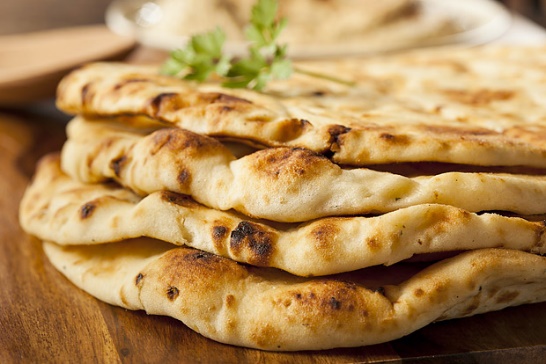 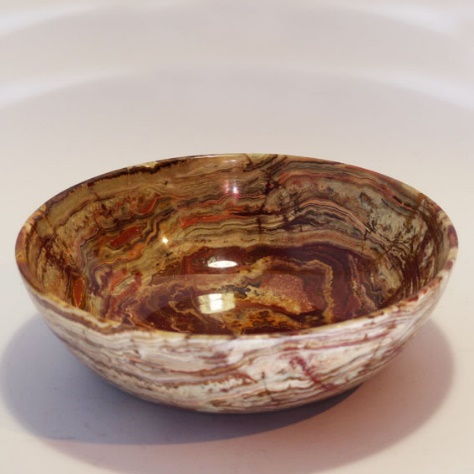 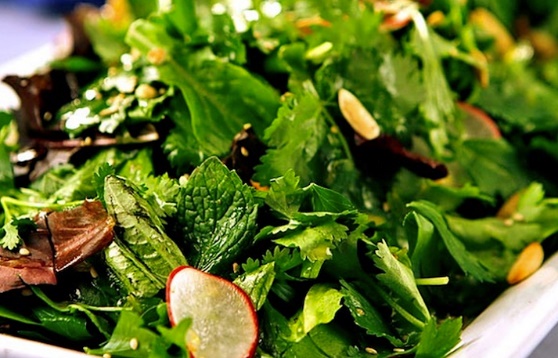 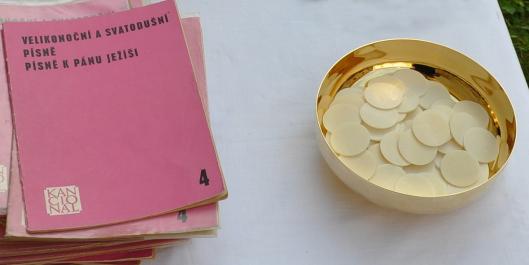 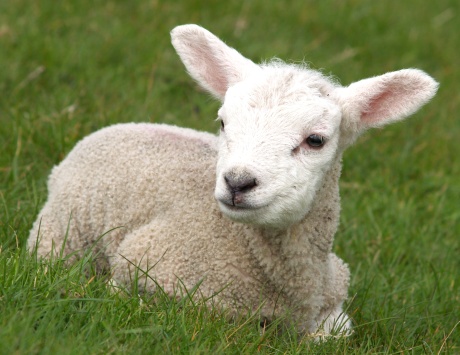 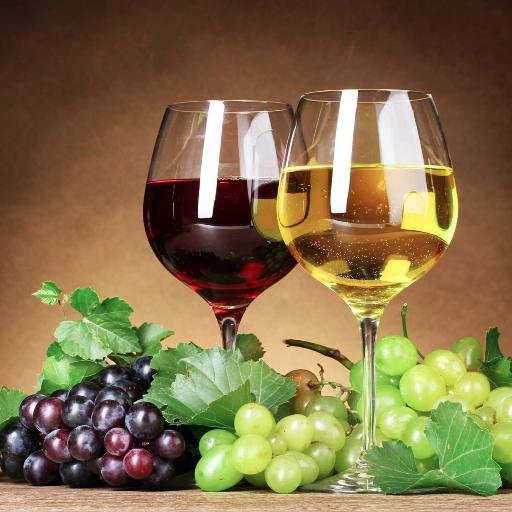 ŽIDOVSKÝ SVÍCENKALICHMISKANEKVAŠENÝ CHLÉBHOŘKÉ BYLINYEUCHARISTIEVÍNOBERÁNEKŽIDOVSKÁ VELIKONOČNÍ VEČEŘEKŘESŤANSKÁ VELIKONOČNÍ VEČEŘEPŘEČTĚTE SI HLAVNÍ POSELSTVÍ ŽIDOVSKÉ A KŘESŤANSKÉ VELIKONOČNÍ VEČEŘEŽIDOVSKÉ POSELSTVÍBŮH VYSVOBOZUJE SVŮJ LID Z EGYPTSKÉHO OTROCTVÍ.IZRAELITÉ SI KAŽDÝ ROK „ZPŘÍTOMŇUJÍ“ TYTO UDÁLOSTI VYSVOBOZENÍ SVÝCH PŘEDKŮ. UVĚDOMUJÍ SI, ŽE SMLOUVA, KTEROU BŮH S NIMI UZAVŘEL, TRVÁ STÁLE.KŘESŤANSKÉ POSELSTVÍUDÁLOSTI KRISTOVY SMRTI A VZKŘÍŠENÍ.JEŽÍŠ, KTERÝ PODSTOUPIL SMRT A BYL VZKŘÍŠEN, PŘICHÁZÍ V KAŽDÉ DOBĚ, ABY ČLOVĚKA ZACHRÁNIL A DAROVAL MU NOVÝ ŽIVOT. V EUCHARISTII SE ČLOVĚK SETKÁVÁ SE VZKŘÍŠENÝM PÁNEM.ŘEŠENÍ: ŽIDOVSKÁ VELIKONOČNÍ VEČEŘEŘEŠENÍ: KŘESŤANSKÁ VELIKONOČNÍ VEČEŘE3.9.6.5.8.12.11.7.13.4.14.2.10.11. 2. 3. 4. 5. 6. 7. 8. 9. 10. 11. 12.13. 14. Blaze chudým v duchu,Blaze těm, kdo pláčouBlaze tichým,Blaze těm, kdo hladovějí a žízní po spravedlnosti,Blaze milosrdným,Blaze těm, kdo mají čisté srdce,Blaze těm, kdo působí pokoj,Blaze těm, kdo jsou pronásledováni pro spravedlnostneboť oni budou potěšeni.neboť oni dojdou milosrdenství.neboť oni budou nasyceni.neboť oni uzří Bohaneboť jejich je království nebeské.neboť oni budou nazváni syny Božími.neboť jejich je království nebeskéneboť oni dostanou zemi za dědictví.Ježíš, Jan KřtitelMaria, služebníciSprávce, ženichJežíš, Petr, Jan, JakubJežíš, učedníciDobré vínoProměnění na hořePoslední večeřekřestUdělejte všechno, co vám řekneJežíš, Jan KřtitelMaria, služebníciSprávce, ženichJežíš, Petr, Jan, JakubJežíš, učedníciDobré vínoProměnění na hořePoslední večeřekřestUdělejte všechno, co vám řekne